 金冠铜业公司协力维修、精炼车间空调外机安装不锈钢瓦雨棚等土建维修劳务工程 招 标 文 件（编号：TGJA-DYLW-2023-9）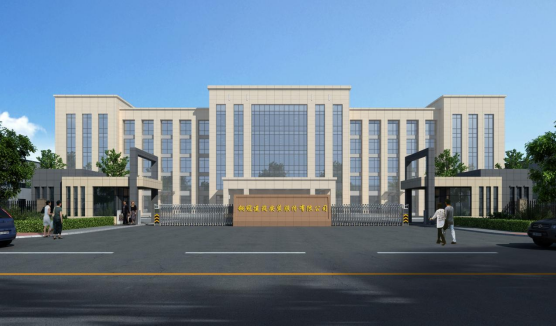 项目名称：金冠铜业公司协力维修、精炼车间空调外机安装不锈钢瓦雨棚等土建维修劳务工程  招  标 人：铜陵有色金属集团铜冠建筑安装股份有限公司 日     期：2023年3月17日                          金冠铜业公司协力维修、精炼车间空调外机安装不锈钢瓦雨棚等土建维修劳务工程招标书  根据公司印发的《铜冠建安公司招标管理办法》文件规定，为了更好管控项目安全、质量、成本、进度及环境等管理，以及本工程专业施工特征要求，第一事业部提出申请金冠铜业公司协力维修、精炼车间空调外机安装不锈钢瓦雨棚等土建维修劳务工程进行招标。招标说明工程建设地点：金冠铜业分公司厂内。本次招标拟选择队伍数量：综合班组一个。承包方式：劳务分包，班组自备作业工具。项目招标范围及内容：金冠铜业公司协力维修、精炼车间空调外机安装不锈钢瓦雨棚等土建维修劳务工程劳务施工。工程量及价款：工作内容详见工程量报价清单。本次招标报价单中所列工程量为暂定量，仅作为报价参考，不作为最终劳务结算依据。最终劳务结算量按中标人实际完成的工作量进行结算。本工程因设计变更、附属及配套实施而增加的工程量，中标人不得以任何理由拒绝施工。投标人所报单价包含且不仅限于以下内容：6.1施工所需材料从仓库运输至施工现场均由中标人自行负责。6.2作业班组自身的安全管理、施工期间的成品保护。6.3现场文明施工、每日完工后现场清理及配合相关单位的检查而发生费用等。中标人施工全过程应满足铜陵有色金属集团公司和铜冠公司相关的安全、文明施工、5S管理规定。二、工期及劳动力要求施工期间一事业部将针对本工程编制网络工期计划下发至中标人，并根据工程的实际进度需要与中标人签订节点工期承诺责任书。（工期、质量及安全承诺表（见附表一））。三、其他要求1、中标人进场作业人员必须穿戴建安公司统一工作服、安全帽，费用自理。2、中标人拟安排进场的作业人员需满足招标人的管理（“合规性”）要求，合规性包含：岗位技能鉴定、三级安全教育、劳务用工合同、体检报告、保险证明、无犯罪记录证明。3、劳务作业班组所提供的各种证件必须真实合法有效，特殊工种必须持证上岗，如提供虚假资料，由中标人承担一切责任。4、现场所有劳务人员实行考勤制管理。作业班组进入施工现场后，全员接受电子考勤（含班组长），未参加考勤不予签认劳务方单。5、合同条款及格式参照铜冠建安公司劳务分包合同协议（分包协议主要条款承诺函（见附表二））。6、踏勘现场联系人及项目负责人：项目负责人：张敏  电话：13605623636。四、评标方式1、本次评标采用最低价中标。2、工程价款计价依据及结算方式：设置最高限价（见投标报价表）。3、评标委员会根据投标人报价推荐1名中标人候选人，根据评标报告结合项目现场情况，报公司研究后确定中标人，并发中标通知书。五、投标文件格式及送达：1、投标文件包含以下部分：⑴投标人营业执照、法人身份证复印件⑵安全、质量及工期承诺表（见附表一）⑶劳务分包协议承诺函（见附表二）⑷投标报价表（见附表三）注：不按照招标文件规定的格式填写报价及签字密封的情况均按废标处理。2、投标文件正本一份，密封在档案袋内。在档案袋封面上盖公章并且注明工程名称、招标编号及投标公司名称，报价表上盖公章并公司法定代表人签字。3、自公告之日起至2023年3月22日9：00前，潜在投标人携带公司相关证明（类似工程业绩）到第一事业部经营部进行资格审查，审查通过后填写报名登记表（申明：未进行报名登记的潜在投标人，投标文件在开标时按照废标处理）。联系人：章倩雯；联系电话：13856217581。4、投标文件送达地点：铜冠建安公司四楼楼经营部；提交投标文件截止日期：2023年3月23日9时00分。收件人：黄赟；联系电话：18656211500。附表一：安全、质量及工期承诺表说明：  1、施工期间一事业部将根据本工程的需要，编制网络工期计划下发至中标人，并与中标人签订节点工期承诺责任书。2、因中标人原因被下发监理通知单整改的，返工及相关费用由中标人承担。投 标 人：                       （盖章）         法定代表人：               （签字或盖章）           日      期：_____年____月____日附表二：劳务分包协议承诺函铜陵有色金属集团铜冠建筑安装股份有限公司：根据你方招标项目金冠铜业公司协力维修、精炼车间空调外机安装不锈钢瓦雨棚等土建维修劳务工程的招标文件，一旦我方（乙方）中标同意劳务分包合同中的所有条款，部分主要条款列举如下：9.6乙方在签订劳务分包合同的同时，应签订安全互助金承诺函，并按照《安全互助金管理办法》规定执行。9.7乙方在签订劳务分包合同时，应缴纳20万元履约保证金；履约保证金以现金形式缴纳2万元，余款18万元在当年的劳务工程款收入中按月扣清。凡双方不再进行劳务合作，乙方自愿签署退出承诺函，履约保证金缴纳现金的，一次性退还；劳务工程款收入缴纳的，按照合同规定的劳务工程款支付时间退还，履约保证金不计取利息。11.2乙方每月根据甲方开具的劳务结算单开具增值税专用发票，甲方当月入账，次月付发票价的40%〜60%，当年春节前付至发票价80%，剩20%的余款以后每年付10%，两年付清。11.3最终结算工程量与内容必须由甲方项目经理、施工员、技术负责人、技术员、安全员共同签字认可后，依据合同计价方式形成初审意见，报甲方项目部、分子公司进行审核，在资金未支付完之前，均要接受公司审计监察复审，并以审计监察审计结果作为最终结算。13.1乙方违法分包或转包的违约责任：乙方严禁将承包范围内的工程违法分包或转包，或挂靠施工，一经发现，甲方立即可解除合同，同时乙方承担影响工期的索赔。如甲方未解除合同，将一次性扣除履约保证金5万元。13.2乙方因劳动力或能力不足，不能完成该项工程或造成工期拖延的，甲方有权解除合同。如阻挠项目部安排的队伍进场，造成损失由乙方承担，并追究法律责任，另扣除履约保证金5万元。13.3甲方按照合同规定支付劳务款后，乙方拖欠工人工资或其他原因，致使工人群体扰乱公共秩序，引起上访事件，造成不良影响的视为乙方违约，根据情节轻重扣除履约保证金1～5万元，并将乙方列入企业黑名单。承 诺 人：                       （盖章）         法定代表人：               （签字或盖章）            日      期：_____年____月____日附表三：         金冠铜业公司协力维修、精炼车间空调外机安装不锈钢瓦雨棚等土建维修劳务工程报价表说 明：1、本工程工期紧、任务重，请投标方务必到现场勘查。2、中标人自备施工机具，项目部提供施工所需的水源、电源接驳点，由中标人接驳至施工位置（电缆电线、水管等由中标人自备），吃住行自理。                                                                                         3、工程完工后由项目部进行验收并办理成品交接，但并不免除中标人保修责任。4、材料卸货、运至仓库以及材料装车、从仓库运输至施工现场、进场材料保管均由中标人自行负责。5、所报单价包含所有措施费用，如：现场不设置生活区、进场施工人员相关培训费用、材料的水平、垂直运输费用、因赶抢工期而发生的措施费用；施工期间安全防护、成品保护；每日完工后现场清理；现场文明施工油漆桶、材料包装等杂物按指定点堆放或装车外运、满足管理方的5S管理等。6、本工程招标的工程量均为暂估量，实际工作量可能会因指令单、图纸变更等发生重大变化，但工程量的增减均执行此单价，投标人需充分考虑。7、投标人需严格按甲方出具的指令单或招标清单中的工作内容进行施工，工程量按实结算。8、中标人在施工中因甲供材料消耗量超量所发生的费用均中标人承担。9、进入现场施工人员必须实名制考勤，并提供劳务人员工资表。招标人支付进度款时，优先支付劳务人员工资。10、本项目招标最高限价为税前价，工程付款均需提供增值税专用发票，税额返还，返还上限9%。投  标  人：                                       法定代表人：                                                                                                日      期：            年    月    日   序号内容要 求承 诺备 注1安全满足招标人的安全管理2质量合格3工期满足建设单位的工期要求序号工作内容工程量单位限价限价合计报价报价合计备 注1不锈钢瓦墙面清洗725㎡5.003625含清洗液以及污水收集2石墨烯一底二面725㎡10.807830工作内容包含墙面修补腻子施工3落水管拆除安装530 m126360材料甲供4墙柱面乳胶漆一底两面1700 m22237400原墙皮铲除、基层清理、抹灰修补、抹灰面一底两面乳胶漆5电缆沟、明沟混凝土浇筑和养护60m³301800混凝土浇筑、收光、现浇面薄膜覆盖养护；薄膜班组自购6地沟、电缆沟模板安拆450㎡8236900模板制作、安拆、模板支撑搭设、安拆、材料倒运、清理归堆、指定地点码放整齐。含木方、模板、螺栓等材料及辅材。按混凝土接触面计算，钢管、扣件等材料乙供。7钢筋制作、安装8t8606880配合钢材卸车、钢筋制作安装、厂区内运输、含扎丝、焊条等辅材8道路混凝土面层（20cm）460m2135980放样、清扫路基，模板租赁、安拆、运输，混凝土浇筑、收光，切缝，养护，拉杆、传力杆制作、安装9精炼车间空调外机安装不锈钢瓦雨棚201.5 ㎡408060报价含不锈钢螺丝、切割片、结构胶等辅材10双闪精炼楼梯四周安装不锈钢瓦598 ㎡3520930报价含框架焊接、焊条、不锈钢螺丝、切割片、框架刷漆等辅材11奥炉熔炼主厂房外墙瓦加固维修1248 ㎡5568640报价含脚手架、切割片、不锈钢六角螺丝、结构胶等辅材12办公楼二楼石膏板顶拆除及重新安装217.1 ㎡357598.5报价含自攻螺丝、钢排钉、膨胀胶等辅材13稀贵车间参观通道男女卫生间隔板更换101.4 ㎡202028报价含旧板拆除、不锈钢固定脚、膨胀螺丝、结构胶等辅材，废料按指定地点码放整齐。14稀贵车间参观通道玻璃顶翻新框架焊接322.4 ㎡15048360报价含切割片、电焊条、结构胶、美纹纸、双面贴等辅材15双闪动力卫生间更换冲水阀30 套30900报价含生胶带、结构胶等辅材16公司活动中心隔墙玻璃更换624 ㎡5031200旧框架拆除以及报价含结构胶、螺丝、钢钉等辅材，废料按指定地点码放整齐。17办公楼顶更换钢化玻璃97.5 ㎡807800旧玻璃拆除以及报价含结构胶等辅材，废料按指定地点码放整齐。18冰铜磨厂房墙面封堵 焊框架封不锈钢瓦630.5 ㎡5534677.5报价含焊条、切割片、不锈钢螺丝、结构胶等辅材19冶炼主厂房增加防火水泥板隔墙344.5 ㎡7024115框架焊接以及报价含焊条、螺丝、固定杆、等辅材20双闪冶炼精矿库楼顶瓦安装975 ㎡3029250报价含不锈钢螺丝、结构胶等辅材21双闪华德驻点停车棚更换不锈钢瓦481 ㎡5526455旧瓦拆除、框架加密焊接以及报价含焊条、不锈钢螺丝、切割片、结构胶等辅材，废料按指定地点码放整齐。22合 计416789.00416789.00